Mrs. Rose, Grade 5 & 6							     February 21, 2024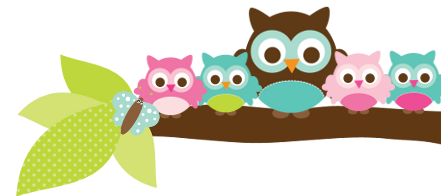 